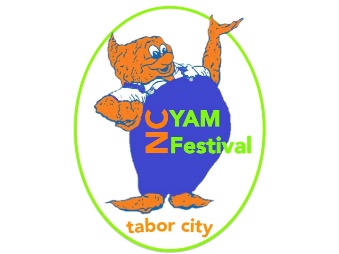 2017 NC Yam FestivalADULT ART SHOW AND PHOTOGRAPHY SHOWRules and Guidelines2017Please attach a note that says “Not for Sale” if your artwork is not for sale. Otherwise all artwork will be considered for purchase.The North Carolina Yam Festival Art Show is scheduled for Friday, October 27 from 10:00 a.m. until  and Saturday, October 28 from 11:00 a.m. until  in the fellowship hall of the  located on  in .   will serve as chairperson for this year’s show.  General information and rules are as follows:REGISTRATION:Registration for all entries will be on Wednesday, October 25th, from 1:30 until 4:30 p.m. in the fellowship hall at .  Each entry should be clearly labeled and signed with one label permanently attached to the back and another label paper clipped for turning after judging.  Labels will be available at registration.  It is suggested that exhibitors arrive by 4:00 p.m. in order to complete registration by 4:30. Any photo submitted may not have been assembled digitally. Touch up such as brightness and tones are allowed. Only 5 entries per artist are allowed in all categories.Registration………………….Wednesday, October 25Judged……………….……….Wednesday, October 25Show…………………………Friday, October 27       10:00 a.m. – 4:00 p.m.				 Saturday, October 28      11:00 a.m. – 4:30 p.m.   ENTRY FEESEntry Fees will be waived; each artist may submit up to five entries.CATEGORIES:PaintingOil, acrylic, watercolor, or temperaDrawingPencil, ink, charcoal, pastel, crayon, and markersCollageSculpture / Pottery / Ceramics / Mosaics  Any artwork containing glass will be displayed on a table or floor.AWARDS:PLEASE NOTE THAT CASH AWARDS WILL BE GIVEN ONLY FOR BEST OF SHOW.Professional Art	Best of Show ($50)	Second and Third PlaceAmateur Art	Best in Show ($50)	First Place	Second and Third PlacePhotographyBest in Show	($50)
First Place / ProfessionalTwo Purchase AwardsRibbons……First, Second, Third, and Honorable Mention	           Tri-Color……Best in ShowFor other information, call: 	642-5168